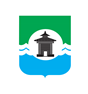 15.02.2022 года № 283РОССИЙСКАЯ ФЕДЕРАЦИЯИРКУТСКАЯ ОБЛАСТЬДУМА БРАТСКОГО РАЙОНАРЕШЕНИЕИнформация о деятельности Думы муниципального образования «Братский район» VII созыва за 2021 годВ соответствии с пунктом 5 части 4 статьи 6 Регламента Думы  муниципального образования «Братский район» VII созыва, утвержденного решением Думы Братского района от 17.10.2019 года № 6, пунктом 6 части 4 статьи 29 Устава муниципального образования «Братский район», заслушав информацию председателя Думы Братского района Светланы Викторовны Коротченко о деятельности Думы муниципального образования «Братский район» VII созыва за 2021 год, руководствуясь статьями 30, 46 Устава муниципального образования «Братский район», Дума Братского районаРЕШИЛА:1. Информацию о деятельности Думы муниципального образования «Братский район» VII созыва за 2021 год принять к сведению (прилагается).2. Информацию о деятельности Думы муниципального образования «Братский район» VII созыва за 2021 год разместить на официальном сайте администрации муниципального образования «Братский район» - www.bratsk-raion.ru в разделе «Дума».Председатель Думы Братского  района			  	                                        С. В. Коротченко Приложениек решению Думы Братского районаот 15.02.2022 года № 283ИНФОРМАЦИЯо деятельности Думы муниципального образования «Братский район» VII созыва за 2021 годДума муниципального образования «Братский район» (далее - Дума) является представительным органом муниципального образования «Братский район».Основным документом, регламентирующим осуществление полномочий представительного органа, является Регламент Думы. Регламент Думы VII созыва утвержден решением Думы от 17.10.2019 года № 6 и определяет процедуры разработки и внесения проектов решений, порядок согласования, рассмотрения проектов на заседаниях постоянных депутатских комиссий и заседаний Думы, процедуру голосования и процедуру принятия решения.В соответствии с Уставом Братского района в состав Думы входят 16 депутатов, избираемых на муниципальных выборах на основе всеобщего равного, прямого избирательного права при тайном голосовании сроком на пять лет. 08.09.2019 года в Думу VII созыва (2019-2024гг.) по 16 избирательным округам избраны 16 депутатов. Свои полномочия депутаты осуществляют с 24.09. 2019 года.В отчетном году свои полномочия до 22.10.2021 года исполняли все 16 депутатов: 15 депутатов – на не постоянной основе, 1 депутат – председатель Думы – на постоянной основе.Решением Думы от 27.10.2021 № 234 с 22.10.2021 года досрочно прекращены полномочия депутата Думы по избирательному округу № 2 Александрова Владимира Ювенальевича в связи с отставкой по собственному желанию.Решением Думы от 28.12.2021 № 263 с 29.12.2021 года досрочно прекращены полномочия депутата Думы по избирательному округу № 15 Амигалатеой Сергея Николаевича в связи с отставкой по собственному желанию.Председателем Думы VII созыва 24.09.2019 года избрана Коротченко Светлана Викторовна, заместителем председателя Думы - Амигалатеой Сергей Николаевич.В связи досрочным прекращением Амигалатеой С.Н. депутатских полномочий, решением Думы от 28.12.2021 № 264 прекращены также его полномочия как заместителя председателя Думы. Решением Думы от 28.12.2021 № 265 заместителем председателя Думы избран Чавкин Игорь Викторович.Качественный состав депутатского корпуса VII созываСогласно Регламенту Думы VII созыва Думой сформированы и действуют четыре постоянные депутатские комиссии:1) постоянная депутатская комиссия по мандатам, регламенту и депутатской этике (численный состав: 5 депутатов; председатель – Орлова Светлана Владимировна);2) постоянная депутатская комиссия по социально-культурной сфере и правовой защите (численный состав: 8 депутатов; председатель – Рябцева Елена Дмитриевна);3) постоянная депутатская комиссия по жилищно-коммунальному хозяйству, промышленности и сельскому хозяйству (численный состав: 8 депутатов, по состоянию на 29.12.2021 года - 6 депутатов; председатель – Хомич Богдан Алексеевич);4) постоянная депутатская комиссия по бюджету, ценообразованию, налогам и финансово-экономической деятельности (численный состав: 8 депутатов, по состоянию на 29.12.2021 года – 6 депутатов; председатель – Ясинская Елена Анатольевна (до 22.10.2021 года председателем был Александров Владимир Ювенальевич).Депутаты Думы осуществляют свои полномочия, как правило, совмещая депутатскую деятельность с выполнением трудовых и служебных обязанностей. Согласно Регламенту Думы, присутствие на каждом заседании является одной из основных обязанностей депутата.Посещаемость депутатами заседаний Думы, депутатских и публичных слушаний в 2021 годуПланирование деятельности Думы Братского районаДеятельность Думы осуществляется на основании плана работы, который утверждается решением Думы на каждое полугодие.Планирование работы Думы осуществляется с учетом предложений администрации муниципального образования «Братский район» (далее – Администрация), ее отделов, управлений и комитетов, отраслевых структурных подразделений, направляемых в Думу в соответствии с Порядком взаимодействия Администрации и Думы в муниципальном образовании «Братский район».Предложения в план работы Думы от отделов и структурных подразделений направляются начальнику отдела по работе с территориями и органами местного самоуправления на имя мэра района в сроки до 01 декабря на первое полугодие следующего года и до 01 июня на второе полугодие текущего года. Работа над формированием плана работы на 1 полугодие 2021 года началась в ноябре 2020 года, на второе полугодие 2021 года - в мае 2021 года. В ноябре 2021 года аппарат Думы приступил к формированию перечня вопросов для включения в перспективный план работы Думы на 2022 год. Вопросы Администрацией, как правило, предоставляются в аппарат Думы до 10 декабря и до 10 июня, соответственно. Администрация уже несколько лет делает это единым документом за подписью мэра района. Предложения содержат наименование вопроса, ответственного исполнителя, период рассмотрения, обоснование необходимости внесения вопроса на Думу.За 10 дней до начала полугодия аппаратом Думы формируется проект плана и проект решения о его утверждении и представляется на утверждение Думы. В 2021 году в планы работы Думы на 1 и 2 полугодия включено 65 вопросов (в 2020 году – 70 вопросов), - фактически рассмотрено 126 (в 2020 году - 126 вопросов), то есть рассмотрено больше на 61 вопрос (в 2020 года - на 56 вопросов), не предусмотренных планом работы Думы; - принято решений Думы – 121 (в 2020 году – 101 решение).Плановые вопросы текущего месяца включались в повестки очередного заседания Думы. Перенос или снятие с рассмотрения плановых вопросов проводилось только на основании обоснованного обращения субъекта правотворческой инициативы, внесшего вопрос. В 2021 году было снято с рассмотрения Думы всего 3 вопроса (в 2020 году - 15 вопросов), запланированных к рассмотрению, в том числе:- по ходатайству мэра Братского района:О внесении изменений в схему территориального планирования Братского района (рассмотрение вопроса дважды переносилось, не рассмотрен в 2021 году);О внесении изменений в Положение о порядке и условиях приватизации муниципального имущества муниципального образования «Братский район», утвержденное решением Думы от 26.05.2021 № 185 (проект своевременно не подготовлен КУМИ);- иные причины:3) Информация Межрайонной инспекции Федеральной налоговой службы № 15 по Иркутской области о собираемости налоговых сборов в бюджет муниципального образования «Братский район» в 2021 году (невозможность участия начальника Межрайонной ИФНС № 15 по Иркутской области ввиду реорганизации).Вопросы, не включенные в план работы Думы района, рассматривались исключительно на основании обращения субъекта правотворческой инициативы.  В отчетном периоде было рассмотрено 60 внеплановых вопросов.Один проект решения в 2021 году отклонен Думой на заседании Думы, в том числе:1) О внесении изменений в Положение о порядке предоставления служебных жилых помещений специализированного жилищного фонда муниципальной собственности МО «Братский район» по договорам найма медицинским работникам областных государственных бюджетных учреждений здравоохранения Иркутской области, оказывающих медицинскую помощь населению Братского района, утвержденное решением Думы от 24.06.2014 года № 301 (КУМИ не учтены рекомендации комиссии, проект направлен на доработку).Необходимо отметить, что Администрацией недостаточно внимания уделяется планированию, из-за чего большинство думских проектов решений вносятся на рассмотрение Думы внепланово.  Деятельность Думы Братского района в 2021 годуЗа отчетный период Думой проведено мероприятий:Нарушений по срокам проведения заседаний Думой не допущено. Все заседания были правомочны. В связи с угрозой распространения новой короновирусной инфекции заседания Думы проводились с обязательным соблюдением всех рекомендуемых мер защиты (проветривание, наличие защитных масок, антисептиков, рециркулятора). Заседания Думы, депутатские слушания, комиссии проводятся в открытом режиме и доступны для участия в их работе избирателям. На заседаниях всегда приглашаются прокурор Братского района, мэр Братского района, заместители мэра района, руководители отделов Администрации, предприятий, организаций, деятельность которых затрагивается при обсуждении и принятии решений. За отчетный период Думой рассмотрено вопросов:До рассмотрения на заседании Думы все проекты решений проходят антикоррупционную и правовую экспертизу в прокуратуре района. За отчетный период ни одно решение Думы не обжаловалось в судебном порядке, что является важным показателем качества принимаемых нормативных правовых актов (далее – НПА).На основании Закона Иркутской области от 12 марта 2009 года № 10-оз «О порядке организации и ведения регистра муниципальных нормативных правовых актов Иркутской области» все принятые Думой НПА направлены в Регистр муниципальных нормативных правовых актов Иркутской области. Эффективность взаимодействия реализуется в том, что в постоянном режиме аппарат Думы проводит консультации с сотрудниками Отдела регистра муниципальных нормативных правовых актов в части полноты направляемых НПА и соответствия их рекомендациям правового и электронного оформления документов. За отчетный период в аппарат Думы поступило 7 экспертных заключений Иркутского ОГКУ «Институт муниципальной правовой информации имени М.М. Сперанского» (далее – экспертные заключения) на муниципальные НПА, в том числе:1) от 24.05.2021 № 1344 – на решение Думы от 31.03.2021 № 164 «Об утверждении Правил представления лицом, поступающим на работу на должность руководителя муниципального учреждения муниципального образования «Братский район» и муниципальных учреждений сельских поселений муниципального образования «Братский район» сведений о своих доходах, об имуществе и обязательствах имущественного характера, сведений о доходах, об имуществе и обязательствах имущественного характера своих супруга (супруги) и несовершеннолетних  детей, а также ежегодного представления руководителем муниципального учреждения муниципального образования «Братский район» и руководителями муниципальных учреждений сельских поселений муниципального образования «Братский район» сведений о своих доходах, расходах, об имуществе и обязательствах имущественного характера, сведений о доходах, расходах, об имуществе и обязательствах имущественного характера своих супруга (супруги) и несовершеннолетних  детей» (юридическим отделом Администрации подготовлены возражения на экспертное заключение, возражения приняты);2) от 24.05.2021 № 1345 – на решение Думы от 31.03.2021 № 165 «Об утверждении Порядка размещения сведений о доходах, расходах, об имуществе и обязательствах имущественного характера лиц, замещающих должности муниципальной службы и муниципальные должности в органах местного самоуправления муниципального образования «Братский район» и в органах местного самоуправления сельских поселений муниципального образования «Братский район», и членов их семей в информационно-телекоммуникационной сети «Интернет» на официальном сайте муниципального образования «Братский район» и официальных сайтах администраций сельских поселений муниципального образования «Братский район», а также предоставления указанных сведений средствам массовой информации для опубликования» (юридическим отделом Администрации подготовлены возражения на экспертное заключение, возражения приняты);3) от 02.08.2021 № 2122 – на решение Думы от 26.05.2021 № 185 «Об утверждении Положения о порядке и условиях приватизации муниципального имущества муниципального образования «Братский район» (КУМИ МО «Братский район» подготовлен проект решения о внесении изменений, решение Думы от 28.12.2021 № 257);4) от 27.09.2021 № 2757 - на решение Думы от 25.08.2021 № 211 «Об утверждении Положения о порядке предоставления имущества муниципальной собственности муниципального образования «Братский район» по договорам аренды и безвозмездного пользования» (КУМИ МО «Братский район» подготовлен проект решения о внесении изменений, решение Думы от 28.12.2021 № 258);5) от 22.11.2021 № 3285 - на решение Думы от 29.09.2021 № 220 «Об утверждении Положения о муниципальном земельном контроле в границах муниципального образования «Братский район» (КУМИ МО «Братский район» подготовлен проект решения о внесении изменений, рассмотрение в феврале 2022 года);6) от 22.11.2021 № 3310 - на решение Думы от 28.06.2017 № 238 «Об утверждении Положения о порядке списания муниципального имущества муниципального образования «Братский район» (в редакции решения Думы от 29.09.2021 № 219) (КУМИ МО «Братский район» подготовлен проект решения о внесении изменений, рассмотрение в феврале 2022 года);7) от 29.11.2021 № 3374 – на решение Думы 26.09.2017 № 262 «Об утверждении Положения о порядке формирования, ведения и обязательного опубликования перечня муниципального имущества муниципального образования «Братский район», свободного от прав третьих лиц (за исключением имущественных прав субъектов малого и среднего предпринимательства), предназначенного для передачи во владение и (или) пользование субъектам малого и среднего предпринимательства» (в редакции решения Думы от 27.10.2021 № 226) (КУМИ МО «Братский район» подготовлен проект решения о внесении изменений, рассмотрение в феврале 2022 года).Замечания, изложенные в экспертных заключениях, позволили своевременно привести муниципальные НПА в соответствие с федеральным законодательством, что является эффективным результатом работы муниципального образования «Братский район» и Отдела регистра муниципальных нормативных правовых актов Аппарата Губернатора Иркутской области.При этом необходимо отметить низкое качество подготовки проектов НПА и предоставляемой информации некоторыми структурными подразделениями Администрации. По результатам рассмотрения проектов решений, предоставленной на Думу информации, должностными лицами Администрации, ответственными за подготовку вопросов, в некоторых случаях не принимались во внимание заключения и рекомендации постоянных депутатских комиссий Думы.Так, информация Управления образования «О ходе выполнения муниципальной программы «Развитие образования Братского района» за 2020 год дважды была заслушана на заседаниях Думы в апреле и июне. Ряд проектов НПА, подготовленных КУМИ, согласно рекомендациям постоянных депутатских комиссий возвращались на доработку, либо были отклонены Думой.По-прежнему большинство вносимых Администрацией проектов решений не соответствуют Правилам юридической техники подготовки и оформления муниципальных правовых актов муниципального образования «Братский район», утвержденным решением Думы от 25.12.2019 № 40. Вместе с тем, необходимо отметить ответственную работу, качественное предоставление материалов и информации таких структурных подразделений Администрации, как: Финансовое управление, юридический отдел, отдел жилищной политики, отдел по лесу и охраны окружающей среды, отдел сельского хозяйства, отдел по транспорту и связи.Обеспечение доступа к информации о деятельности ДумыДеятельность Думы осуществляется в соответствии с принципами открытости, доступности, всестороннего информирования жителей района о деятельности Думы.Работа Думы со средствами массовой информации строится на реализации положений Федерального закона от 09.02.2009 № 8-ФЗ «Об обеспечении доступа к информации о деятельности государственных органов и органов местного самоуправления» и федерального законодательства о средствах массовой информации.Информация о деятельности Думы размещается в виде информационных материалов в электронных и печатных средствах массовой информации, действующих на территории Братского района, а также на официальном сайте муниципального образования «Братский район» - www.bratsk-raion.ru (в разделе «Дума») в информационно-телекоммуникационной сети «Интернет» и в газете «Братский район».В отчетном периоде в официальном печатном издании - газета «Братский район» опубликовано 67 правовых актов (в 2020 году – 57), 121 решение Думы размещено на официальном сайте муниципального образования «Братский район».Деятельность постоянных депутатских комиссийПодготовка к заседаниям занимает одно из важных мест в работе как аппарата Думы, так и депутатов, специалистов, принимающих в ней участие.      Принятию решения на заседании предшествует обсуждение проектов решений на заседаниях постоянных депутатских комиссий (далее – ПДК), с приглашением всех заинтересованных в решении вопроса лиц.Участие депутатов в работе ПДК является одной из форм депутатской деятельности.В отчетном периоде, как и прежде, основная предварительная нормотворческая работа проходила в ПДК. За период работы в 2021 году проведено:- 17 заседаний ПДК, рассмотрен 41 вопрос;- 9 заседаний депутатских слушаний, рассмотрено 80 вопросов. В течение года на заседаниях ПДК, наряду с предварительным ознакомлением с проектами решений Думы, члены комиссий отслеживали ход реализации муниципальных программ развития Братского района, заслушивали информации руководителей органов Администрации по соответствующим направлениям их деятельности в решении задач по обеспечению жизнедеятельности населения района.    По итогам заседания ПДК в обязательном порядке оформлялся протокол заседания, принимались рекомендации, которые направлялись всем заинтересованным лицам для их применения в дальнейшей работе по разрешению обсуждаемых вопросов. Ряд проектов нормативного правового характера по результатам работы комиссий направлялись на доработку, что говорит о качественном подходе к изучению вносимых на рассмотрение Думы проектов решений.Внесение изменений и дополнений в Устав МО «Братский район»Неотъемлемыми частями правотворческой работы является контроль за исполнением принятых решений, анализ действующих решений с целью выявления и отмены правовых актов, не соответствующих законодательству или утративших свою актуальность. С этой целью в отчетном периоде постоянно велась работа по совершенствованию Устава МО «Братский район».Тесное взаимодействие аппарата Думы, юридического отдела Администрации, прокуратуры района позволяет своевременно приводить Устав района в соответствие с действующим законодательством. Решением Думы от 26.05.2021 года № 184 в Устав внесено 11 поправок.Решением Думы от 24.11.2021 года № 237 в Устав внесено 28 поправок.В соответствии с требованиями действующего законодательства и с целью сбора и анализа предложений специалистов, общественных организаций, жителей Братского района проекты решений о внесении изменений в Устав Братского района обсуждались на заседаниях публичных слушаний. За отчетный период Думой по вопросам внесения изменений в Устав организовано и проведено 2 заседания публичных слушаний (21 апреля и 20 октября 2021 года).Бюджетная политикаФинансово-экономическая основа, обеспечивая хозяйственную самостоятельность местного самоуправления, служит, прежде всего, удовлетворению потребностей населения муниципального образования, созданию условий его жизнедеятельности. Основным проблемным вопросом в финансовой сфере является несбалансированность местных бюджетов, высокая зависимость от областного бюджета. Бюджет – это главный финансовый документ района. Бюджет Братского района жесткий, остродефицитный, дотационный, пространство для маневра возможно только при поступлении дополнительных средств.Бюджет 2021 года сформирован в программном формате. Муниципальные программы охватывают все основные сферы деятельности муниципальных органов Братского района. В муниципальном образовании «Братский район» утверждены 24 программы (в 2020 году – 23 программы).Перечень муниципальных программ 2021 года     (тыс. руб.)Основной финансовый документ на 2021 год – рассматривался и принимался  Думой в установленные законом сроки. По доходам бюджет Братского района был утвержден в сумме 2 233 925,0 тыс. рублей, в том числе налоговые и неналоговые доходы в сумме 423 577,8 тыс. рублей, безвозмездные поступления в сумме 1 810 347,2 тыс. рублей, из них объем межбюджетных трансфертов, получаемых из других бюджетов бюджетной системы Российской Федерации, в сумме 1 810 347,2 тыс. рублей;общий объем расходов районного бюджета в сумме 2 237 925,0 тыс. рублей;размер дефицита районного бюджета в сумме 4 000,0 тыс. рублей, или 0,9% утвержденного общего годового объема доходов районного бюджета без учета утвержденного объема безвозмездных поступлений.В отчетном периоде постоянно велась работа по корректировке бюджета. Указанные изменения вносились в силу объективных обстоятельств. Во-первых, учитывались изменения федерального законодательства, во-вторых, это связано с изменением расходной и доходной частей, поступлением средств из вышестоящих бюджетов, в-третьих, возникла необходимость перераспределения средств на первоочередные (приоритетные) направления финансирования расходов. За отчетный период 5 раз решениями Думы уточнялся бюджет Братского района: от 24.02.2021 № 149, от 31.03.2021 № 163, от 30.06.2021 № 200, от 27.10.2021 № 225, от 28.12.2021 № 251. Муниципальный финансовый контрольМуниципальный финансовый контроль в МО «Братский район» осуществляется Контрольно-счетным органом (далее – КСО). КСО является постоянно действующим органом внешнего муниципального финансового контроля, образуется Думой.В соответствии с внесенными решением Думы от 17.01.2020 № 45 в Устав района изменениями КСО был включен в структуру органов местного самоуправления МО «Братский район» и стал юридическим лицом с организационной и функциональной независимостью. В 2020 году с целью реализации указанных положений Думой проведены мероприятия по приведению положения о КСО, положения о денежном содержании, структуры и штатной численности КСО, порядка осуществления полномочий по внешнему муниципальному финансовому контролю в соответствие с действующим законодательством.В 2021 году работа Думы и КСО была направлена на реализацию Федерального закона от 01.07.2021 года № 255-ФЗ, вступившего в силу 30.09.2021 года и внесшего кардинальные изменения в Федеральный закон от 07.02.2011 года № 6-ФЗ «Об общих принципах организации и деятельности контрольно-счетных органов субъектов Российской Федерации и муниципальных образований» и ряд законодательных актов Российской Федерации и Иркутской области. Нормами Федерального закона от 01.07.2021 года № 255-ФЗ были внесены существенные изменения в правовой статус контрольно-счетных органов, а также их должностных лиц. Согласно основным изменениям расширены полномочия КСО, должности председателя, заместителей председателя, аудиторов КСО отнесены к муниципальным должностям.Во исполнение данных новаций был принят ряд областных законов. В свою очередь, Думой проведен ряд мероприятий, также направленных на реализацию изменений, в том числе:- 29.09.2021 года решением Думы № 221 назначены публичные слушания по проекту решения Думы «О внесении изменений и дополнений в Устав муниципального образования «Братский район», предусматривающему в том числе и внесение изменений в нормы Устава о КСО;- 20.10.2021 года проведены публичные слушания по указанному проекту решения;- 24.11.2021 года на заседании Думы:решением № 237 утверждены изменения и дополнения в Устав муниципального образования «Братский район»;решением № 240 утверждено Положение о контрольно-счетном органе МО «Братский район»;решением № 241 внесены изменения в Положение о денежном содержании муниципальных служащих органов местного самоуправления муниципального образования «Братский район», утвержденное решением Думы от 23.12.2008 № 246;решением № 242 утверждено Положение о материальном, социальном обеспечении и гарантиях лиц, замещающих муниципальные должности в контрольно-счетном органе МО «Братский район»;решением № 243 на муниципальную должность председателя КСО МО «Братский район» с 01.12.2021 года назначена Беляева Елена Николаевна;решением № 244 на муниципальную должность аудитора КСО МО «Братский район» с 01.12.2021 года назначена Юхнина Надежда Аркадьевна;- 28.12.2021 года решением Думы № 254 утверждена штатная численность КСО МО «Братский район», предусматривающая увеличение работников КСО до 7 штатных единиц.КСО в соответствии с функциями, возложенными на него действующим законодательством, осуществляет контроль за исполнением бюджета, проводит экспертизу проектов бюджета, внешнюю проверку годового отчета об исполнении бюджета, осуществляет контроль за законностью, результативностью (эффективностью и экономностью) использования средств бюджета, контроль за соблюдением установленного порядка управления и распоряжения муниципальным имуществом, финансово-экономическую экспертизу проектов муниципальных правовых актов (включая обоснованность финансово-экономических обоснований) в части, касающейся расходных обязательств муниципального образования, а также муниципальных программ, готовит информацию о ходе исполнения бюджета, о результатах проведенных контрольных и экспертно-аналитических мероприятий в Думу и мэру района.Дума, в свою очередь, руководствуясь представленными КСО заключениями, утверждает бюджет МО «Братский район» на очередной финансовый год и на плановый период, а также утверждает отчет об исполнении бюджета. В 2021 годы с целью осуществления внешнего муниципального финансового контроля в поселениях Братского района между Думой и думами сельских поселений заключено 23 соглашения о передаче КСО района полномочий по осуществлению внешнего муниципального финансового контроля, в рамках которых специалистами КСО также осуществляется экспертиза проектов бюджетов поселений на очередной финансовый год и на плановый период, отчетов об исполнении бюджетов поселений.С целью контроля и повышения эффективности работы муниципальных унитарных предприятий Братского района Думой в отчетном периоде были заслушаны 3 доклада КУМИ МО «Братский район» об исполнении представлений КСО, выданных по результатам комплексной аудиторской проверки финансово-хозяйственной деятельности муниципальных предприятий (24.02.2021, 31.03.2021, 28.04.2021), проведенной во втором полугодии 2020 года в отношении муниципального унитарного предприятия «Районный рынок» и муниципального предприятия «Центральная аптека №166». В отчетном периоде КСО проведено два объемных контрольных мероприятия, в том числе: - проверка финансово-хозяйственной деятельности Администрации Тангуйского муниципального образования за 2019 и 2020 годы;- проверка законного, результативного (эффективного и экономного) использования бюджетных средств, целевого использования доходов от оказания платных услуг Муниципального автономного учреждения «Спортивная школа» муниципального образования «Братский район» за 2020 год.По результатам проверок КСО составлены акты, в которых содержатся выводы о выявленных нарушениях, а также изложены рекомендации по устранению выявленных нарушений и предложения по улучшению финансово-хозяйственной деятельности проверяемых учреждений.Реализация Думой Братского района контрольных функцийОдним из основных направлений работы Думы является осуществление контрольных полномочий, закрепленных в статье 35 Федерального закона от 6 октября 2003 года № 131-ФЗ «Об общих принципах организации местного самоуправления в Российской Федерации».Контроль осуществляется Думой непосредственно. Порядок реализации данных полномочий закреплен в статье 33 Устава Братского района, в статьях 37, 38 Регламента Думы и Положением «О порядке осуществления контрольной деятельности в муниципальном образовании «Братский район», утвержденным решением Думы от 27.06.2007 года № 155.1. В целях реализации контрольной функции представительного органа на заседаниях Думы в 2021 году заслушано и утверждено 5 отчетов (в 2020 году – 7 отчетов):- отчет мэра Братского района о социально-экономической деятельности, о результатах своей деятельности и о деятельности Администрации за 2020 год, в том числе о решении вопросов, поставленных Думой в 2020 году; - отчет о выполнении Прогнозного плана (программы) приватизации имущества муниципальной собственности МО «Братский район» за 2020 год;- отчет о деятельности Комитета по управлению муниципальным имуществом МО «Братский район» за 2020 год;- отчет об исполнении бюджета МО «Братский район» за 2020 год;- отчет о деятельности Контрольно-счетного органа МО «Братский район» за 2020 год.2. С целью усиления контроля за исполнением программных мероприятий, Думой в отчетном периоде заслушано 17 отчетов о ходе выполнения муниципальных программ (в 2020 году – 12 отчетов), в том числе: - «Развитие дорожного хозяйства в МО «Братский район» за 2020 год;- «Жилье для молодых семей» за 2020 год;- «Муниципальная собственность и земельные правоотношения» за 2020 год;- «Гражданская оборона, предупреждение и ликвидация чрезвычайных ситуаций в МО «Братский район» за 2020 год;- «Развитие образования Братского района» за 2020 год;- «Муниципальные финансы МО «Братский район» за 2020 год;- «Культура» за 2020 год;- «Профилактика безнадзорности и правонарушений граждан Братского района» за 2020 год;- «Модернизация объектов коммунальной инфраструктуры» за 2020 год;- «Повышение безопасности дорожного движения в МО «Братский район» за 2020 год;- «Здоровье населения Братского района» за 2020 год;- «Молодежь Братского района» и подпрограмма «Здоровый район - надежное будущее» за 2020 год;- «Поддержка юридических лиц и индивидуальных предпринимателей, осуществляющих розничную торговлю и доставку продовольственных товаров, в поселения МО «Братский район» с ограниченными сроками завоза грузов (продукции)» за 2020 год;- «Поддержка и развитие малого и среднего предпринимательства в МО «Братский район» за 2020 год;- «Развитие физической культуры и спорта в Братском районе» за 2020 год;- «Жилье» за 2021 год;- «Охрана окружающей среды в МО «Братский район» за 2020 год и истекший период 2021 года.3. В течение 2021 года особое внимание Думы было направлено на исполнение плановых мероприятий Администрацией и должностными лицами Администрации. На заседаниях Думы и на заседаниях постоянных депутатских комиссий регулярно рассматривалась и анализировалась предоставляемая от должностных лиц и структурных подразделений Администрации информация, прорабатывались пути решения возникающих проблем, формировались рекомендации. Так, в отчетном периоде было заслушано:- о результатах работы антинаркотической комиссии МО «Братский район» за 2020 год;- о состоянии автомобильных дорог общего пользования в Братском районе. Планируемые мероприятия по ремонту и приведению в нормативное состояние;- о мероприятиях по организации оздоровления, отдыха и занятости детей и подростков на территории МО «Братский район» в 2021 году и подготовке образовательных организаций к сдаче ЕГЭ, ГИА;- о подготовке учреждений социальной сферы к юбилейным мероприятиям, посвященным 95-летию Братского района;- о подготовке к пожароопасному периоду на территории МО «Братский район» в 2021 году;- о мероприятиях по улучшению качества мобильной связи и Интернет в населенных пунктах Братского района в 2021 году;- о подготовке образовательных организаций Братского района к новому учебному году; о проведении ремонтных работ; - о подготовке объектов коммунального хозяйства МО «Братский район» к эксплуатации в осенне-зимний период 2021-2022г.г.;- об эффективности работы муниципальных унитарных предприятий Братского района за 2020 год;-  об итогах приемки и готовности образовательных организаций Братского района к новому 2021-2022 учебному году;- об итогах организации летнего оздоровления, занятости и отдыха детей и подростков на территории Братского района в 2021 году;- об обеспечении полноценным и качественным питанием учащихся и воспитанников образовательных организаций Братского района;- о ходе реализации на территории Братского района проекта «Формирование комфортной городской среды» в 2021 году;- о проводимой работе КУМИ по взысканию задолженности по арендной плате за пользование муниципальным имуществом;- о ходе реализации на территории Братского района проекта «Народные инициативы» в 2021 году и планируемых мероприятиях на 2022 год;- об итогах уборочных работ на территории Братского района и о работе сельхозпроизводителей Братского района в 2021 году.Обеспечение эффективного управления и распоряжения муниципальным имуществомВопросы эффективного управления и распоряжения имуществом, находящимся в муниципальной собственности для депутатов Думы были и остаются приоритетными направлениями в работе.За отчетный период Думой рассмотрено и утверждено 21 решение в данной сфере, в том числе:- отчет о выполнении Прогнозного плана (программы) приватизации имущества муниципальной собственности за 2020 год;- изменения в Положение о порядке предоставления служебных жилых помещений специализированного жилищного фонда муниципальной собственности муниципального образования «Братский район» по договорам найма медицинским работникам областных государственных учреждений здравоохранения Иркутской области, оказывающих медицинскую помощь населению Братского района», утвержденное решением Думы от 24.06.2014 года № 301;- Положение о порядке и условиях приватизации муниципального имущества МО «Братский район» в новой редакции;- изменения в решение Думы от 29.11.2017 года № 274 «Об утверждении в новой редакции Перечня муниципального имущества муниципального образования «Братский район», свободного от прав третьих лиц (за исключением имущественных прав субъектов малого и среднего предпринимательства), предназначенного для передачи во владение и (или) пользование субъектам малого и среднего предпринимательства»;- трижды изменения в Прогнозный план (программа) приватизации имущества муниципальной собственности МО «Братский район» на 2021 год;- Положение о порядке предоставления имущества муниципальной собственности МО «Братский район» по договорам аренды и безвозмездного пользования в новой редакции;- изменения в Положение о порядке списания муниципального имущества муниципального образования «Братский район», утвержденное решением Думы от 28.06.2017 года № 238;- Положение о муниципальном земельном контроле в границах МО «Братский район»;- изменения в решение Думы от 26.09.2017 года № 262 «Об утверждении Положения о порядке формирования, ведения и обязательного опубликования перечня муниципального имущества муниципального образования «Братский район», свободного от прав третьих лиц (за исключением имущественных прав субъектов малого и среднего предпринимательства), предназначенного для передачи во владение и (или) пользование субъектам малого и среднего предпринимательства»;- изменения в Положение о порядке и условиях приватизации муниципального имущества МО «Братский район», утвержденное решением Думы от 26.05.2021 № 185;- изменения в Положение о порядке предоставления имущества муниципальной собственности МО «Братский район» по договорам аренды и безвозмездного пользования, утвержденное решением Думы от 25.08.2021 № 211;- прогнозный план (программа) приватизации имущества муниципальной собственности МО «Братский район» на 2022 год; - перечни имущества, предлагаемого к передаче из муниципальной собственности МО «Братский район» в муниципальную собственность муниципальных образований Братского района и из муниципальной собственности муниципальных образований Братского района в муниципальную собственность МО «Братский район» (принято 7 решений).Не маловажным направлением для Думы являются вопросы жилищного фонда.Думой решением от 24.11.2021 № 247 утверждено Положение о муниципальном жилищном контроле в сельских поселениях МО «Братский район». Проведение муниципального жилищного контроля позволит обеспечить соблюдение юридическими лицами, индивидуальными предпринимателями и гражданами обязательных требований, установленных жилищным законодательством, законодательством об энергосбережении и о повышении энергетической эффективности в отношении муниципального жилищного фонда.Взаимодействие Думы с органами государственной власти и федеральных структурНа заседаниях Думы в 2021 году регулярно заслушивалась информация руководителей органов государственной власти и федеральных структур (руководителей подведомственных организаций): В отчетном периоде были заслушаны:1) 24.02.2021 года - прокурор Братского района советник юстиции - Бянкин А.А. о состоянии законности и правопорядка на территории Братского района за 2020 год; 29.09.2021 года – за 1 полугодие 2021 года;2) 24.02.2021 года - начальник МУ МВД России «Братское» полковник полиции Мирошник Ю.П. об оперативно-служебной деятельности Межмуниципального управления Министерства внутренних дел Российской Федерации «Братское» за 2020 год;3) 24.02.2021 года - военный комиссар города Братска Иркутской области Рак А.Ф. о работе военного комиссариата города Братска Иркутской области по призыву в ряды Вооруженных сил призывников из Братского района в 2020 году;4) 31.03.2021 года - начальник Братского линейного отделения Министерства внутренних дел Сергеев А.А. о деятельности Братского линейного отделения Министерства внутренних дел Российской Федерации на транспорте в 2020 году;5) 27.10.2021 года - заместитель директора ОГКУ «Управление социальной защиты населения по Братскому району» Омельчук О.И. о деятельности органов социальной защиты на территории Братского района в 2020 году и истекший период 2021 года.Важным и приоритетным направлением Думы является соблюдение законодательства, приведение действующих НПА Думы в соответствие с действующим законодательством Российской Федерации и Иркутской области. С момента заключения в 2020 года между Думой и прокуратурой Братского района нового соглашения взаимодействие сторон приобрело системный характер и стало более эффективным.Осуществляя взаимодействие с прокуратурой, Дума использует следующие формы работы:Направление проектов НПА Думы в прокуратуру для проведения правовой и антикоррупционной экспертизы проектов НПА, принимаемых Думой.Прокуратурой за 2021 год проведена антикоррупционная экспертиза 40 проектов НПА, выносимых на рассмотрение Думы. На основании полученных правовых заключений всего 2 проекта нуждались в доработке. Все замечания рассмотрены, проекты решений доработаны и приняты. Такой подход обеспечивает качественную подготовку проектов НПА и позволяет минимизировать количество принимаемых незаконных НПА. Свидетельством успешной работы Думы и прокуратуры является то, что на принятые Думой в 2021 году НПА не поступило ни одного протеста или представления прокуратуры. В рамках соглашения проекты НПА Думы направляются в прокуратуру в электронном виде, что значительно сокращает временные затраты и позволяет оперативно обмениваться информацией.  Ежемесячный мониторинг изменений законодательства, по результатам которого составляются акты сверки о наличии оснований для принятия новых муниципальных НПА, внесения изменений в действующие, либо признания их утратившими силу во исполнение правовых актов, имеющих большую юридическую силу. Такая форма взаимодействия позволяет оперативно реагировать на все изменения законодательства и незамедлительно выявлять и устранять имеющиеся противоречия и несоответствия в решениях Думы, исключая необходимость внесения протестов и представлений прокуратуры.Учет мер прокурорского реагирования. В Думе ведется учет мер прокурорского реагирования и осуществляется контроль за устранением противоречий или несоответствий решений федеральному и областному законодательству, отмеченных в протестах и представлениях. В 2020 году протесты и представления прокуратуры в Думу не поступили.Участие представителей прокуратуры на заседаниях Думы, заседаниях депутатских и публичных слушаний, заседаний постоянных депутатских комиссий Думы. Регулярное участие представителей прокуратуры в мероприятиях, проводимых Думой, позволяет своевременно осуществлять правовую экспертизу проектов НПА, в том числе на предмет выявления коррупциогенных факторов, и добиваться точного соответствия проектов федеральному и областному законодательству.Направление принятых Думой НПА в прокуратуру.Копии нормативных правовых актов, принятых Думой, а также копия журнала учета нормативных правовых актов Думы направляются аппаратом Думы в прокуратуру в течение 10-ти дней с момента их подписания.Такой взаимодействие Думы и прокуратуры обеспечивает качественную подготовку проектов муниципальных НПА и позволяет минимизировать количество принимаемых незаконных НПА.Поощрение жителей Братского районаВ юбилейный для Братского района год Благодарственным письмом Думы поощрены 23 (в 2020 году - 21) человека, являющиеся работниками и жителями района, внесшие большой вклад в экономическое, социальное и культурное развитие Братского района, в том числе:1) работников здравоохранения – 2;2) работников образования – 15;3) работников сельского хозяйства – 1;4) работников органов местного самоуправления – 1;5) индивидуальный предприниматель (волонтер) – 1;6) членов Совета ветеранов – 2;7) председатель профсоюза – 1.В соответствии с решением Думы от 31.03.2021 № 172 в Законодательное Собрание Иркутской области в апреле 2021 года внесено ходатайство о награждении Почетной грамотой Законодательного Собрания Иркутской области Зарубиной Ольги Михайловны – заместителя мэра по экономике и финансам – начальника финансового управления Администрации за существенный вклад и успехи в развитии местного самоуправления в Иркутской области. Ходатайство удовлетворено, Зарубина О.М. была награждена Почетной грамотой Законодательного Собрания Иркутской области, награда вручена на заседании Думы в ноябре 2021 года.При взаимодействии депутатов Законодательного Собрания Иркутской области Т.Р. Сагдеева, Труфанова Н.С., Бакурова Е.В. и председателя Думы Братского района С. В. Коротченко Почетной грамотой Законодательного Собрания Иркутской области были также награждены:- Ахметзянова Ирина Валерьевна - заведующий МКДОУ детский сад общеразвивающего вида «Умка»;- Шевченко Ольга Александровна – директор МКУК «Историко-краеведческий музей города Вихоревка»;- Разумова Надежда Васильевна - учитель МКОУ «Прибойновская СОШ»; - Юхнина Надежда Аркадьевна – аудитор контрольно-счетного органа МО «Братский район».Взаимодействие Думы с Администрацией,  другими органами муниципального образованияДума на постоянной основе тесно и плодотворно взаимодействует с мэром района, Администрацией и контрольно-счетным органом района.Эффективность деятельности Думы зависит от слаженности и взаимодействия в работе всех органов местного самоуправления, в том числе и с администрациями и думами поселений района. Дума и мэр района в своих взаимоотношениях исходят из единства целей деятельности и из интересов жителей Братского района.При составлении планов работы Думы учитываются предложения Администрации. Это касается сроков проведения заседаний и постоянных депутатских комиссий, перечня предлагаемых к рассмотрению вопросов, вносимых в Думу проектов решений. Проекты НПА, подготовленные Думой, направляются в случае необходимости для согласования в Администрацию. Мэр района принимает участие практически во всех заседаниях Думы.Также на заседания Думы приглашаются заместители мэра и руководители структурных подразделений Администрации. Депутаты Думы принимают активное участие в работе совещательных и консультационных органов, созданных по различным направлениям деятельности Администрации. Депутаты Думы, по согласованию, являются членами комиссий, советов, комитетов, которые организованы для решения вопросов жизнеобеспечения деятельности района и активно в них участвуют:- по мобилизации доходов и оптимизации расходов бюджета; - по распределению безвозмездных поступлений;- по рассмотрению вопросов, связанных с приобретением и предоставлением медицинским работникам служебных жилых помещений;- по противодействию коррупции при мэре Братского района;- по рассмотрению заявок на участие в конкурсе и определения победителей конкурса по предоставлению субсидий субъектам малого предпринимательства на поддержку начинающим для создания собственного бизнеса;- по проведению аукциона на право заключения договоров аренды муниципального имущества;- по проведению аукционов на право заключения договоров на установку и эксплуатацию рекламных конструкций на недвижимом имуществе, находящемся в собственности или распоряжении МО «Братский район»;- по продаже земельных участков, находящихся в муниципальной собственности МО «Братский район» или права на заключение договоров аренды таких земельных участков;- по принятию решений о признании безнадежной к взысканию задолженности по платежам в местный бюджет;- по возмещению транспортных расходов;- по профилактике правонарушений;- балансовой комиссии по оценке деятельности муниципальных унитарных предприятий МО «Братский район».Межмуниципальное сотрудничествоМежмуниципальное сотрудничество является одним из самых актуальных на сегодняшний день направлений в общественных отношениях, возникающих между муниципалитетами, и представляет собой организованно-правовой механизм, способствующий эффективному решению вопросов местного значения.Межмуниципальное сотрудничество Братского района осуществляется в соответствии с Федеральным законом № 131-ФЗ «Об общих принципах организации местного самоуправления в Российской Федерации» и Уставом района. Сотрудничество Братского района с иными муниципальными образованиями осуществляется в целях организации взаимодействия органов местного самоуправления Братского района с органами местного самоуправления иных муниципальных образований, обмена опытом в области организации и осуществления местного самоуправления, решения вопросов местного значения.В МО «Братский район» действует Положение о порядке участия МО «Братский район» в организациях межмуниципального сотрудничества, утвержденное решением Думы от 30.05.2018 № 329.Важным для Братского района в 2021 году стало вступление муниципального образования «Братский район» в Некоммерческую организацию «Ассоциация муниципальных образований Иркутской области» (далее – Ассоциация) (решение Думы от 24.02.2021 № 148).Председатель Думы в 2021 году активно принимал участие в мероприятиях, проводимых Ассоциацией. Материалы и документы, присылаемые Ассоциацией в 2021 году в Думу, изучались и рассматривались депутатами Думы. Дума большое внимание уделяет вопросам взаимодействия с органами местного самоуправления поселений, входящих в состав района.Депутатами Думы в избирательных округах проводится прием граждан, депутаты Думы активно участвуют в заседаниях дум поселений, консультируют по различным вопросам деятельности Думы.Председатель Думы участвует в совещании глав поселений, проводимом ежемесячно Администрацией. Деятельность аппарата Думы Братского районаВ отчетном периоде работа аппарата Думы (организационное, правовое, информационное, материально-техническое и финансовое обеспечение деятельности Думы) осуществлялась в соответствии с планами работы Думы, распоряжениями и поручениями председателя Думы.   В течение года аппарат Думы осуществлял подготовку и сопровождение заседаний Думы, комиссий и других мероприятий, доработку нормативных правовых актов перед их направлением мэру Братского района для подписания и опубликования, непосредственно участвовал в правотворческом процессе. За отчетный период аппаратом Думы было подготовлено:- 38 проектов правовых актов, которые были рассмотрены на заседаниях Думы;- более 70 ответов на обращения и запросы граждан, юридических лиц, органов местного самоуправления, органов государственной власти, прокуратуры и муниципальных учреждений.В ходе подготовки заседаний, иных мероприятий тиражировались необходимые документы, осуществлялось формирование комплектов документов и их рассылка. За истекший год аппаратом Думы подготовлено проведение 10 заседаний Думы. Составлено: 10 протоколов заседаний Думы, 17 протоколов постоянных депутатских комиссий Думы, 9 протокола заседания депутатских слушаний, 3 протокола публичных слушаний, 4 – заключения о результатах публичных слушаний.За 2021 год оформлено, зарегистрировано и направлено адресатам более 120 решений Думы, 53 распоряжения и постановления председателя Думы по основной деятельности, личному составу, административно-хозяйственной деятельности, награждению Благодарственным письмом Думы. Сложившаяся система документооборота обеспечивала оперативное прохождение поступивших в Думу документов, контроль соблюдения сроков их исполнения. За отчетный период аппаратом Думы зарегистрировано и обработано:- входящей корреспонденции – 682 документа (в 2020 году – 393, в 2019 году - 97); - исходящая корреспонденции – 375 документов (в 2020 году – 325, в 2019 году - 129).Посредством электронной почты осуществляется информационное взаимодействие с Законодательным Собранием Иркутской области, Ассоциацией муниципальных образований, органами государственной власти Иркутской области, с представительными органами поселений Братского района. Ежемесячно до 25 числа месяца аппаратом Думы формируется план работы на предстоящий месяц и направляется в Администрацию и Законодательное Собрание Иркутской области.Работа по рассмотрению обращений граждан в Думе района проводится в соответствии с требованиями Федерального закона от 02.05.2006 № 59-ФЗ «О порядке рассмотрения обращений граждан Российской Федерации» и решением Думы от 27.02.2008 № 197 «Об утверждении Положения о порядке и сроках рассмотрения обращений граждан в органы местного самоуправления МО «Братский район».  Аппаратом Думы ведется постоянная работа по формированию архивного фонда Думы. В соответствии с установленными сроками хранения дел, сформированных в представительном органе, специалистом аппарата подготовлены и согласованы с архивным отделом администрации района описи дел постоянного хранения и по личному составу в количестве 26 дел.Итоги работы депутатского корпуса за 2021 годСамым значимым итогом работы Думы за 2020 год стала победа в ежегодном областном конкурсе на лучшую организацию работы представительного органа муниципального образования Иркутской области, где Дума муниципального образования «Братский район» заняла 1 место среди муниципальных районов.Решение об участии в конкурсе было принято депутатами 24.02.2021 года. Материалы, подготовленные аппаратом Думы по итогам работы депутатского корпуса за 2020 год, на конкурс были направлены 28.02.2021 года.21 апреля 2021 года стало известно о достойной победе Думы на областном конкурсе. Материалы, представленные Думой на конкурс, опубликованы на сайте Законодательного Собрания Иркутской области и в сборнике Законодательного Собрания Иркутской области «Опыт представительных органов муниципальных образований Иркутской области», 2021 год.Участие в конкурсе дало Думе положительный опыт для планирования и реализации приоритетных направлений, мероприятий на территории Братского района в 2021 году.В течение 2021 года Думой было рассмотрено много вопросов по различным направлениям. Решения были направлены на решение следующих задач:- повышение уровня бюджетной обеспеченности;- решение проблем в жилищно-коммунальной сфере;- осуществление мер по противодействию коррупции;- повышение уровня эффективного и независимого муниципального финансового контроля;- осуществление контроля за деятельностью должностных лиц и органов местного самоуправления, за деятельностью муниципальных предприятий и учреждений;- обеспечение взаимодействия между МО «Братский район» и поселениями Братского района.Неотъемлемой частью депутатской деятельности является работа с избирателями. График приема населения депутатами Думы доведен до сведения жителей района, путем размещения его на официальном сайте МО «Братский район». Депутаты Думы уделяют большое внимание индивидуальной работе с избирателями, проводя личный прием граждан в установленные дни приема.       Работа депутатов в своих избирательных округах позволяет лучше узнать реальное положение дел на местах, нужды людей, их отношение к принимаемым Думой решениям, что в конечном итоге создает предпосылки для эффективного исполнения представительным органом власти своих полномочий, в том числе и через осуществление нормотворческой деятельности.Вместе с тем, остаются проблемы, для решения которых требуется координация действий на всех уровнях, напряженная и слаженная работа органов местного самоуправления, предпринимательского сообщества, некоммерческих общественных организаций, а также самих граждан района.В 2022 году необходимо активизировать работу по следующим направлениям:- по увеличению доходов местных бюджетов;- контроль за деятельностью муниципальных предприятий и учреждений;- контроль за распоряжением муниципальным имуществом;- по решению проблем жилищно-коммунальной хозяйства.Думаю, что и дальше принимаемые Думой решения будут носить позитивный характер и будут направлены на создание лучших условий для развития производственной сферы, на защиту социально-незащищенных слоев, на развитие социальной сферы для создания нормальных условий жизни населения нашего района.2022 год ставит перед Думой новые задачи. Совместно с Администрацией предстоит серьезная работа по приведению муниципальных правовых актов в соответствии с федеральным и областным законодательством. В 2022 году необходимо уделить большое внимание:1) внесению изменений в Устав Братского района; 2) своевременному внесению изменений (корректировке) или принятию новых муниципальных правовых актов;3) качеству принимаемых НПА, анализу правоприменительной практики с целью внесения нужных корректив.№ п/пКачественные  показателиКол-во (чел.)соотношение к общему числу депутатов, % 1.Повторно избранные в Думу депутаты 162.Женщины7443.Мужчины9564.Средний возраст 52 года52 года5.Возрастные категории: - до 40 лет- до 50 лет- до 60 лет- до 70 лет3195.Возрастные категории: - до 40 лет- до 50 лет- до 60 лет- до 70 лет3195.Возрастные категории: - до 40 лет- до 50 лет- до 60 лет- до 70 лет5315.Возрастные категории: - до 40 лет- до 50 лет- до 60 лет- до 70 лет5316.Имеющие высшее образование11697.Имеющие среднее специальное образование5318.Являются жителями Братского района1169№ФИОЗаседания ДумыЗаседания ДумыДепутатские слушанияДепутатские слушанияПубличные слушанияПубличные слушания№ФИОПроведеноПрисутствиеПроведеноПрисутствиеПроведеноПрисутствие1Грохотова Анастасия Викторовна10797432Орлова Светлана Владимировна10998443Моняхин Дмитрий Андреевич101097434Рябцева Елена Дмитриевна10595425Хомич Богдан Алексеевич101099446Коротченко Светлана Викторовна101099447Чавкин Игорь Викторович10895428Суметов Александр Алексеевич10795419Капралова Людмила Викторовна109984310Ясинская Елена Анатольевна108984411Кондратьев Евгений Владимирович1010974412Скоб Александр Валентинович1010974313Половьян Николай Федорович108974314Борисова Александра Николаевна1099844Заседаний Думы Братского района, в том числе:10а) очередных10б) внеочередных0Депутатских слушаний9Публичных слушаний4Всего:126а) по внесению изменений и дополнений в Уставб) по бюджету, налогам и финансамв) по вопросам здравоохранения,  образования, культуры, спорта, работы с детьми и молодежьюг) по вопросам жилищно-коммунального хозяйства, строительства, муниципальной собственности д) по вопросам организации деятельности органов местного самоуправленияе) по вопросам деятельности федеральных, региональных структурж) иное 417184227513Количество принятых решений Думы121№ п/пНаименование2020 год, утверждено *2021 год, прогноз12341«Муниципальные финансы МО «Братский район»510 682,6529 444,52«Улучшение условий и охраны труда в МО «Братский район»926,7990,23«Мобилизационная подготовка МО «Братский район»230,0170,04«Гражданская оборона, предупреждение и ликвидация чрезвычайных ситуаций в МО «Братский район»8 930,09 092,05«Профилактика безнадзорности и правонарушений граждан Братского района»69,069,06«Повышение безопасности дорожного движения в МО «Братский район»60,060,07«Развитие дорожного хозяйства в МО «Братский район»28 367,023 442,08«Поддержка и развитие малого и среднего предпринимательства в МО «Братский район»170,0170,09«Муниципальная собственность и земельные правоотношения»1 285,01 230,010«Энергосбережение и повышение энергетической эффективности»2 159,0929,011«Охрана окружающей среды в МО «Братский район»2 186,12 289,212«Развитие образования Братского района»1 467 294,41 281 789,113«Молодежь Братского района»1 955,02 268,014«Культура»71 170,569 994,915«Здоровье населения Братского района»7 001,09 595,016«Социальная политика МО «Братский район»39 737,535 326,017«Жилье для молодых семей»374,0-18«Развитие физической культуры и спорта в Братском районе»52 467,350 865,019«Устойчивое развитие сельских территорий МО «Братский район»1 500,0-20«Модернизация объектов коммунальной инфраструктуры»19 495,042 338,821«Поддержка юридических лиц и индивидуальных предпринимателей, осуществляющих розничную торговлю и доставку продовольственных товаров, в поселения МО «Братский район» с ограниченными сроками завоза грузов (продукции)»2 355,81 990,522«Жилье»23 030,125 086,823«Профилактика терроризма и противодействие экстремизму на территории МО «Братский район»5,07,024«Развитие архитектурно-градостроительной политики»0,03 995,0Итого по муниципальным программамИтого по муниципальным программам2 241 451,02 091 142,0Непрограммные расходыНепрограммные расходы24 969,025 905,4ИТОГО:ИТОГО:2 266 420,02 117 047,4